Department Source:  and  Departments	                    To:  City CouncilFrom:  City Manager & StaffCouncil Meeting Date:  Re: Short-Term Impact: Long-Term Impact: Strategic Plan Impacts:  Primary Impact: , Secondary Impact: , Tertiary Impact:   Comprehensive Plan Impacts:  Primary Impact: , Secondary Impact: , Tertiary Impact: None.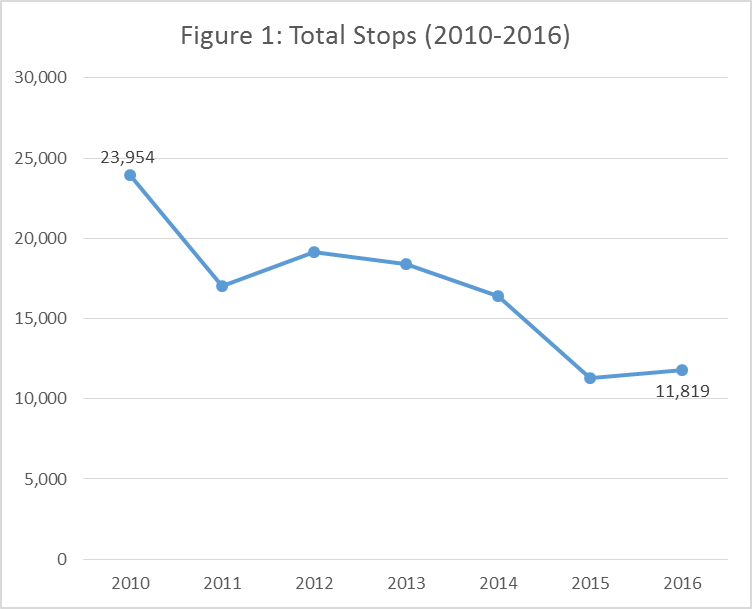 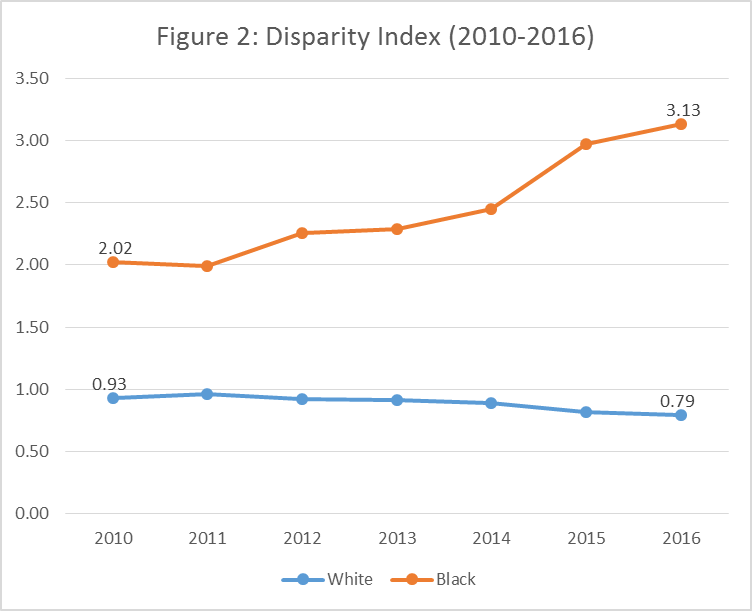 